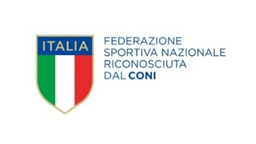 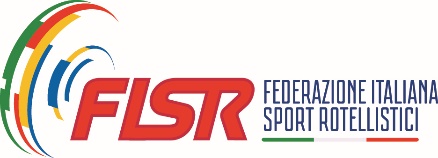 FEDERAZIONE ITALIANASPORT ROTELLISTICIModulo di iscrizione CAMP 2024 PATTINAGGIO CORSACENTRI DI ALTA FORMAZIONE FEDERALICAT. R12/R/A – 3-6 GENNAIO – CAT. G/E - 7 GENNAIO 2024SPINEA (VE)
NOME e COGNOME del minoreLUOGO e DATA di nascitaINDIRIZZOGENITORIMadrePadreFORMULA € 330,00 per coloro che usufruiranno di 18 ore di attività - Hotel Full Board– trasferimenti – merende e body ufficiale del CAMP; € 170,00 per coloro che svolgeranno 18 ore di attività diurna senzapernotto. Trasferimenti – pasti del pranzo - merende e body ufficiale del CAMPincluso;  € 130,00 per coloro che svolgeranno 18 ore di attività diurna senzapernotto, pranzo e trasferimenti. Merende e body ufficiale del CAMP incluso;   €. 60,00 partecipazione il giorno 7 gennaio riservato categorie Giovanissimi ed Esordienti - comprende 5 ore di attività - merenda e body ufficiale del CAMP.SEGNALAZIONI VARIEAllergie e/o intolleranze (alimentari, cutanee, respiratorie, etc.)Medicinali/cureAutorizzo riprese video e fotografiche per scopi didattici e/o promozionali: Sì No  Luogo e Data                                                                       Firma di un genitore____________________________                                          __________________________ Autorizzo in caso di infortunio, qualora si presenti la necessità, il Team Allenatori ad accompagnare il minore al Pronto Soccorso.  Luogo e Data                                                                       Firma di un genitore____________________________                                          __________________________N.B. Inviare il presente modulo all’ indirizzo email michela.ungarelli@fisr.it completo dei seguenti allegati:- Copia di un Documento d’Identità in corso di validità del minore;- Copia della Tessera Sanitaria del minore- Copia del bonifico bancario.Il pagamento dovrà essere effettuato entro il 15 Dicembre 2023 solamente a seguito della comunicazione federale della conferma del CAMP.Via/PiazzaCivicoComune ProvinciaCAPNome e CognomeNome e CognomeC.F☎ Cell.EmailEmailNome e CognomeNome e CognomeC.F☎ Cell.EmailEmail